Příloha č. 5 SOD - Čestné prohlášení o poddodavatelíchr.':	J"',,! .J	lofi· ---- 721 nl	\česl<á republika - Ministerst·v;. o	Název veřejné zakázky: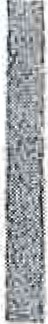 Zadavatel:zemědělstvíK.l'tmatizace v budověKotlářská 931/53, 602 00 BrnoSídlem:	Těšnov 65/17	,	 Evidenční čisto veřejné zakázky: 110 DO Praha 1- Nové Měst$   '	3VZ7647/2017-12 ·131IZai>toupený: Mgr. Pavlem Brokešem	\.	ředitelem odboru vnitřní sprá'1YIIDruh zadávacího  ř,izení:Zjednodušené podlimitní řízení na stavebn! práce dle § 53 zákona č. 134/2016 Sb., ozadávání veFejných  zakázek , ve zněníIČO:DIČ:00020478cz 00020478Ipozdějších předpisů (dále jen „ZZVZ"  či,,zákon")Čestné  prohlášení	poddodavatelích	.Název účastníka, jeho sídlo a IČ: MORYS s.r.o.J Korejská 894/9, Přívoz, 102 00 Ostrava, IČ42864771.	IIVýše  uvedený  účastnik  tímto  čestně  prolašuje,  že  na  plnění . uvedené   veřejné:?akázky se nebudou podílet poddodavatelé\V Ostravě, dne J J l. ?of -7..  1rí   midák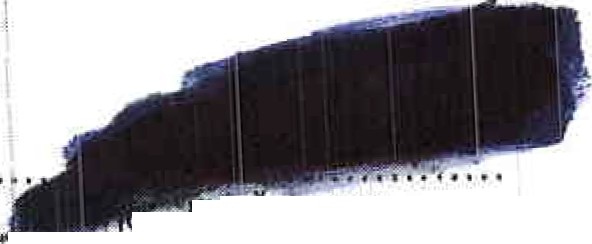 výkof'l*Y reditel na základě plné inociMORYS s.r.o,	@fodltelstvlKorejská 894/9102 oo Ostrava· Pť(voz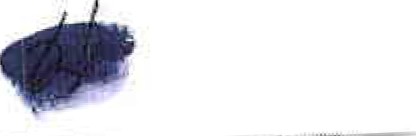 